“Synergistic Training Program Utilizing theAdvanced Research Instrumentation” under DST Sponsored STUTI Programme organized at Aligarh Muslim UniversityThe week-long “Synergistic Training Program Utilizing the Advanced Research Instrumentation” held during May 06-12, 2022 at the ALIGARH MUSLIM UNIVERSITY, ALIGARH, INDIA, under the “Synergistic Training program Utilizing the Scientific and Technological Infrastructure (STUTI)” supported by the Department of Science and Technology (DST), Government of India started with the inauguration programme on 06.05.2022 in the Conference Hall of the Physics Department were culminated on 12.06.2022.The inaugural function of the programme was conducted at the Department of Physics, Aligarh Muslim University, Aligarh at 9.30 AM on 06.05.2022 in the conference hall of the department keeping Covid 19 protocols into mind. Dr. S. K. Varshney, Advisor & Head, International Cooperation Division, Department of Science & Technology, Govt. of India was the Chief Guest and inaugurated the programme. The brochure of the week-long programme was also released by the chief guest in the inaugural function. Prof. B. P. Singh, Chairperson, Physics Department highlighted the importance and usefulness of Training Programme. Dr. M. Wasi Khan introduced the STUTI initiative of DST to the participants and students and discussed its main features and components. Dr. Jai Prakash conducted the proceedings of inaugural function, convened all the activities undertaken under Training Programme. As part of the “Azadi Ka Amrit Mahotsav” celebrations, in the training programme held, the scientific lectures, demonstrations and hands on training sessions are to be organized for the benefit of the faculty members/research scholars/scientists of nearby colleges/universities on the DST sponsored FIST supported equipment. In the week-long awareness programmes, 30 participants with different disciplines from different parts of the country participated in the programme. Scientific talk on diverse topics of research were delivered by Dr. S.K. Varshney from DST, New Delhi, Dr. Fouran Singh and Dr. Pankaj Kumar from Inter-University Accelerator Centre (IUAC), New Delhi, Prof. B.P. Singh, Prof. Absar Ahmad, Prof. Asad Ullah Khan, Prof. Shahid Husain, Dr. M. Wasi Khan, Dr. Jai Prakash from AMU, Aligarh and Dr. Rajesh Kumar from Guru Gobind Singh Indraprastha University (GGIPU), New Delhi. Each day, after attending scientific and popular talks, the afternoon session was devoted to “Hands on training activities” through familiarization of Scientific Equipment and Demonstration as per the directions of government of India. The demonstration of Spectrometers, Microscopes, Liquid Crystals, Telescope, Oscilloscope, Diffractometers etc., were made and partcipants participated in demonstration and hand on training session very enthusiastically. On a day, Science Fun through Science Quiz was conducted and all the participants participated in the quiz competition based on scientific theme. Another day, a short Video Film on – “Atomic Energy in India: Glorious past and Resplendent Future” and AMU at a glance were shown to the participants. On the second last day, a visit to campus/labs /library/ meeting with Dean, faculty of science was organized. The participants enjoyed the visit to library and museum of the University and appreciated the facilities available at AMU.The concluding function of the training programme was conducted at the Department of Physics, Aligarh Muslim University, Aligarh at 4.00 PM on 12.05.2022 in the conference hall of the physics department. Prof. Sartaj Tabassum, former Chairperson, Department of Chemistry, AMU was the Chief Guest and addressed the participants in the programme. In the valedictory session, the certificates, Prizes for the winners of quiz competition and Memorabilia were presented to the participants. The programmes conducted during the entire week were well appreciated by all participants as reflected in the feedback session. They shared their experience and mentioned that they are carrying one of the memorable experiences their life. The participants also expressed that such programmes should be arranged on the regular basis so that early career researcher may get acquainted and discuss progress in science and its relevance to society.PHOTOGRAPHS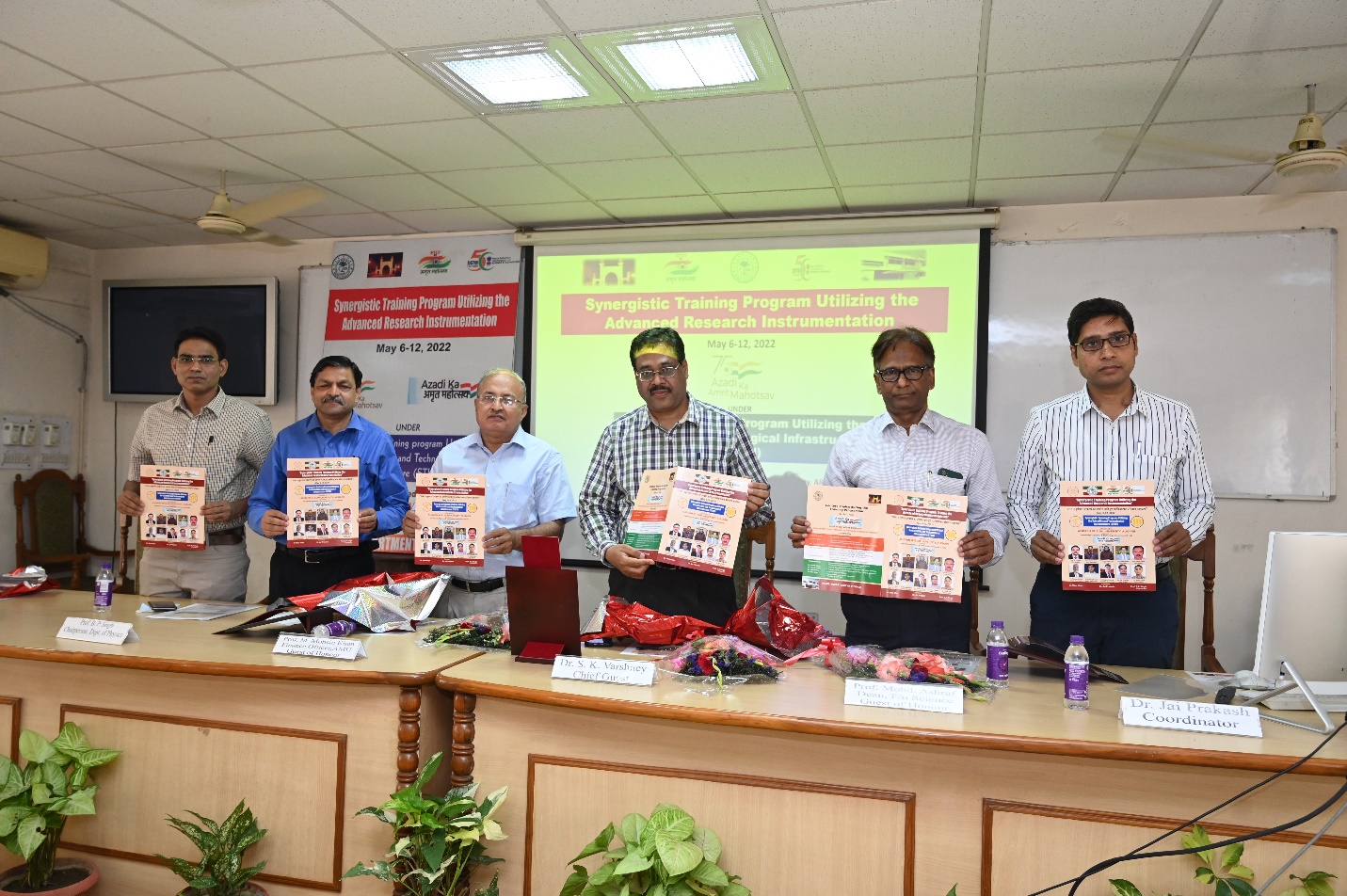 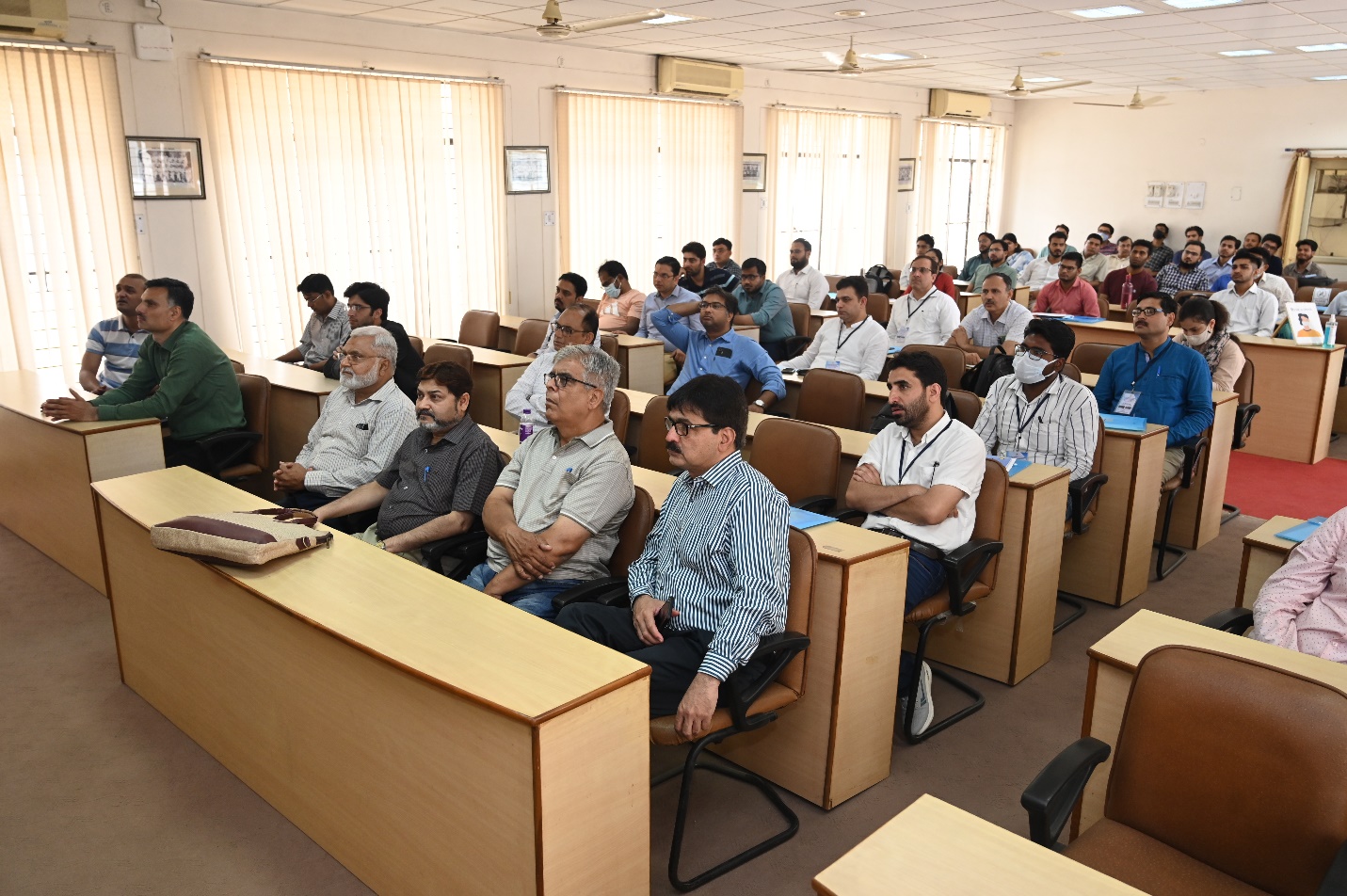 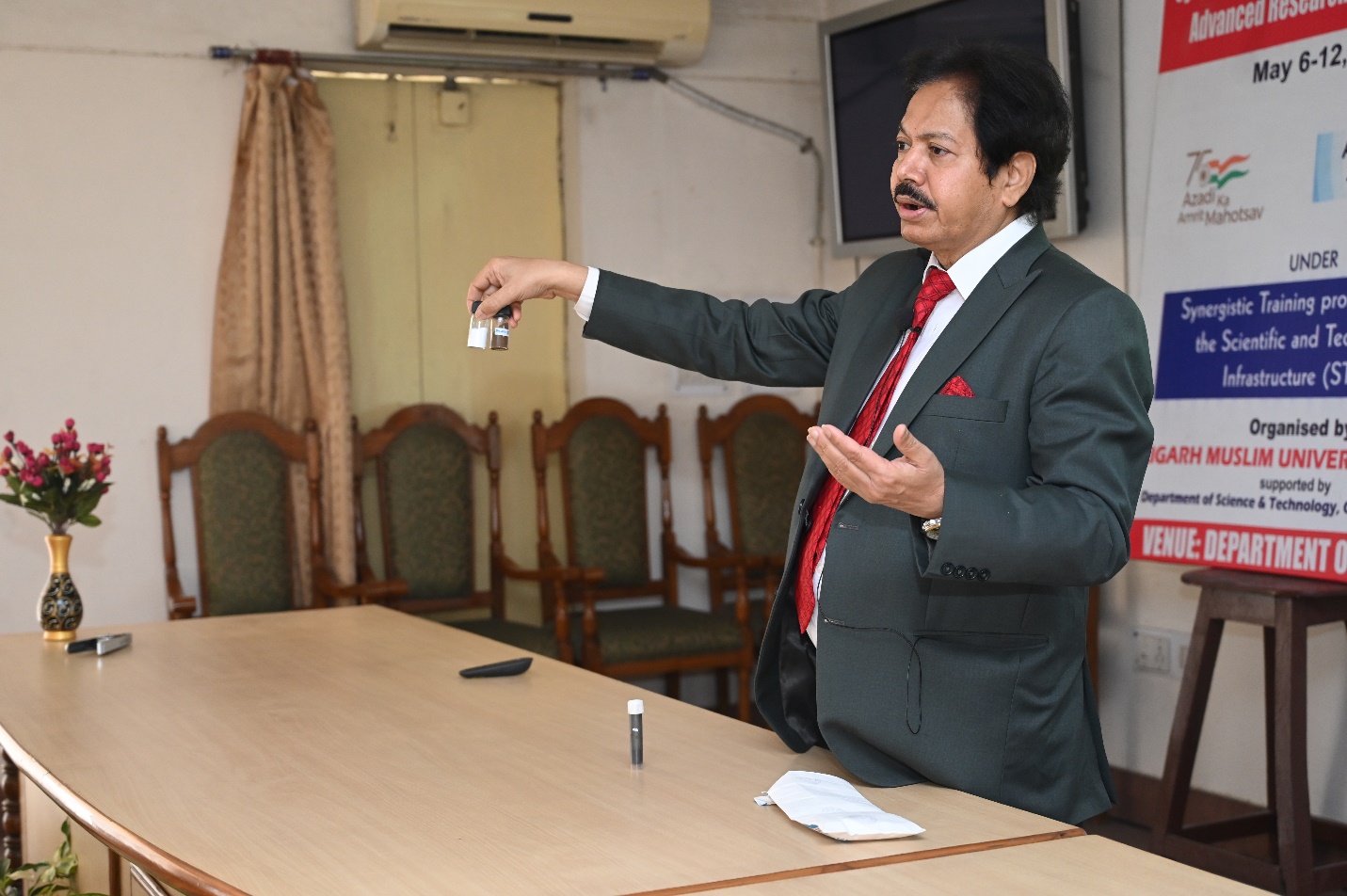 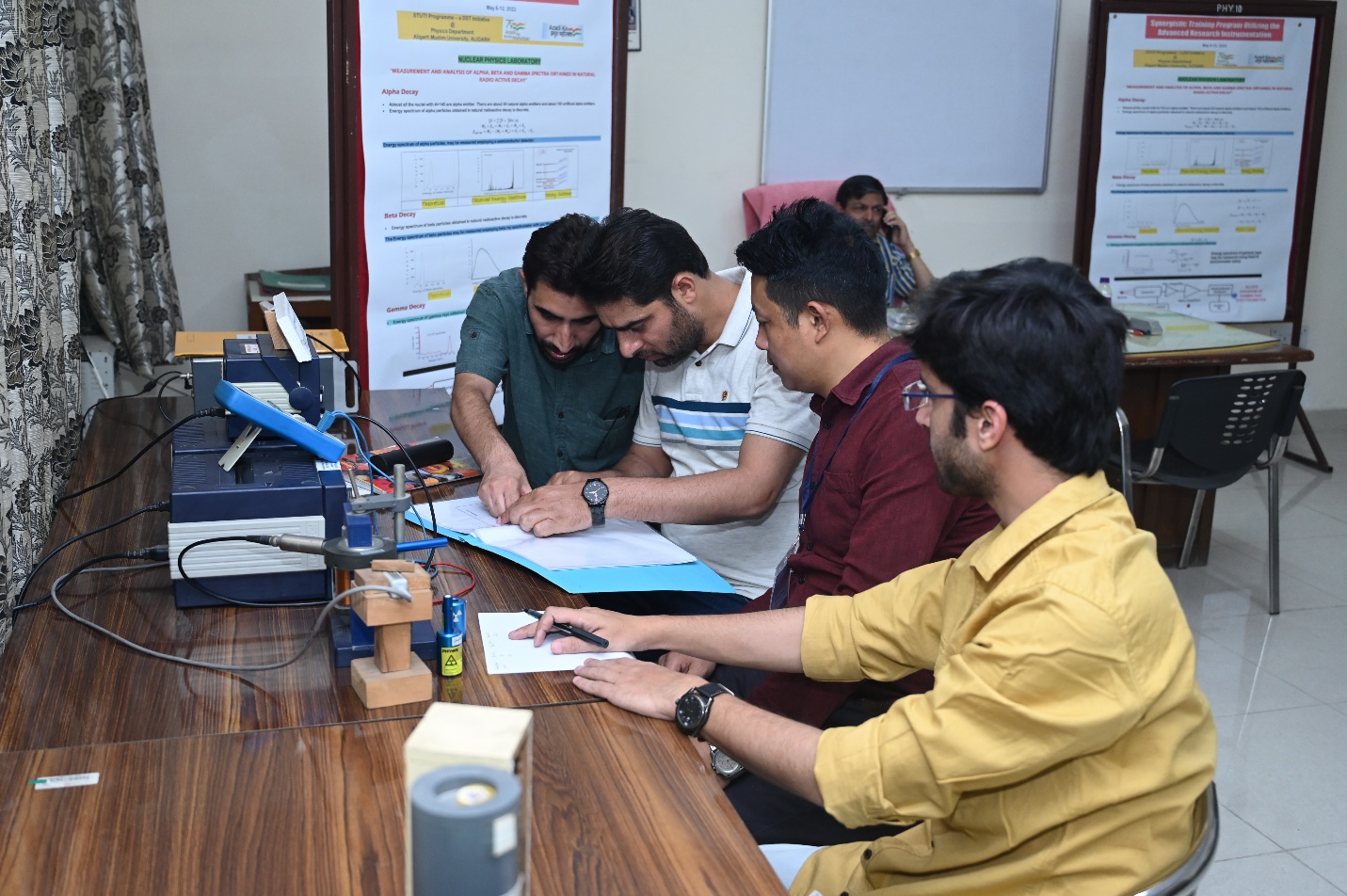 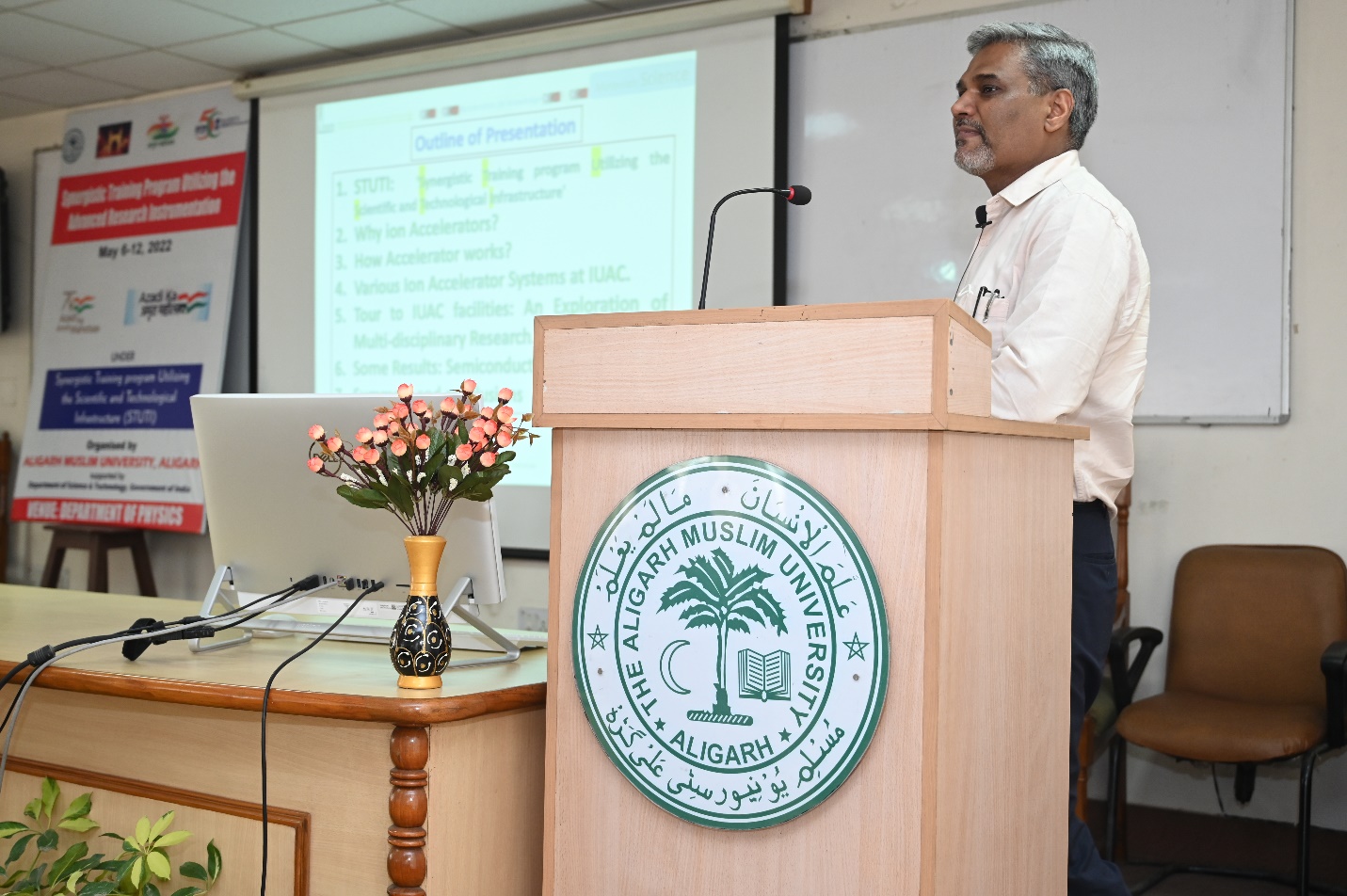 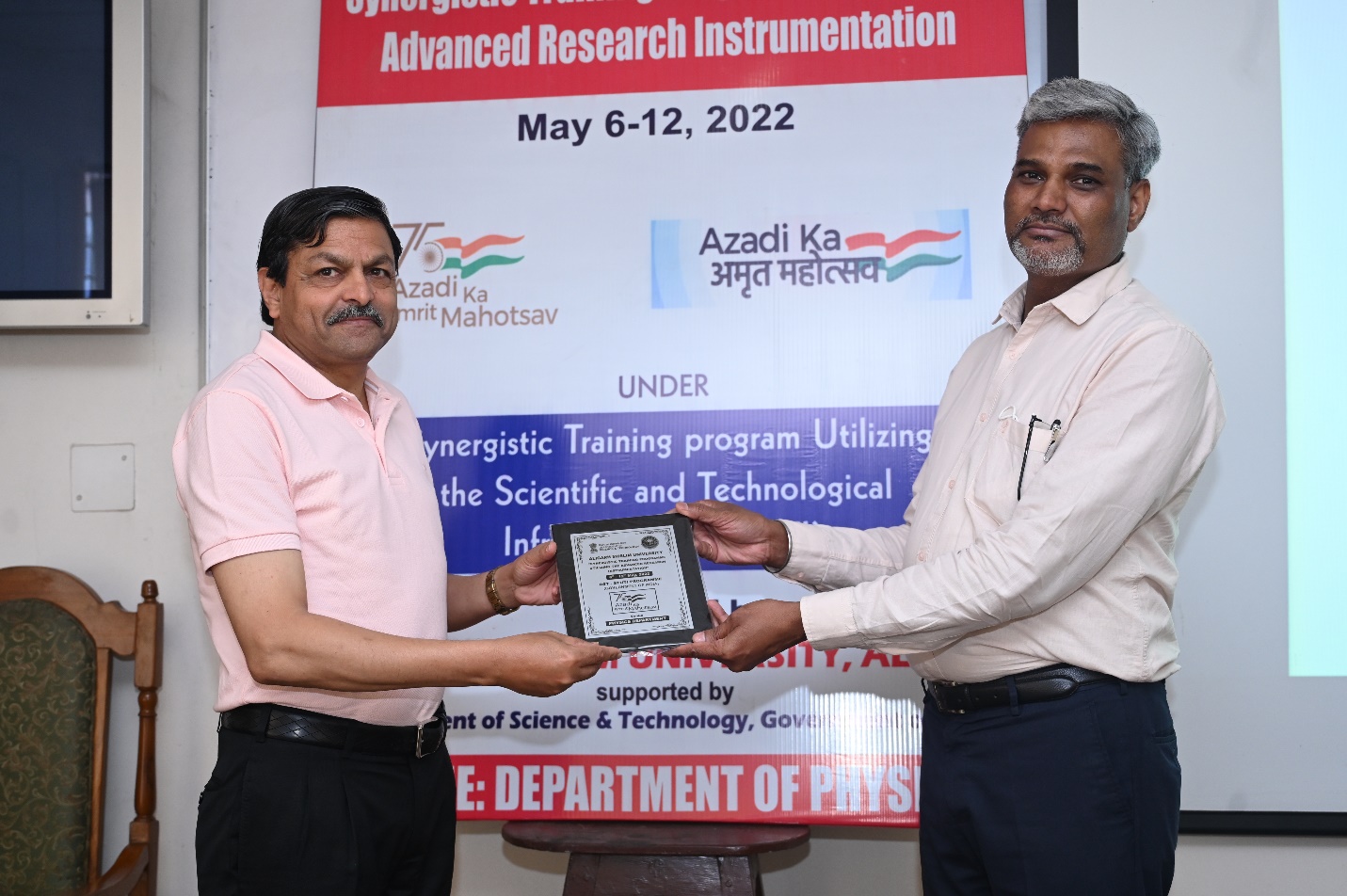 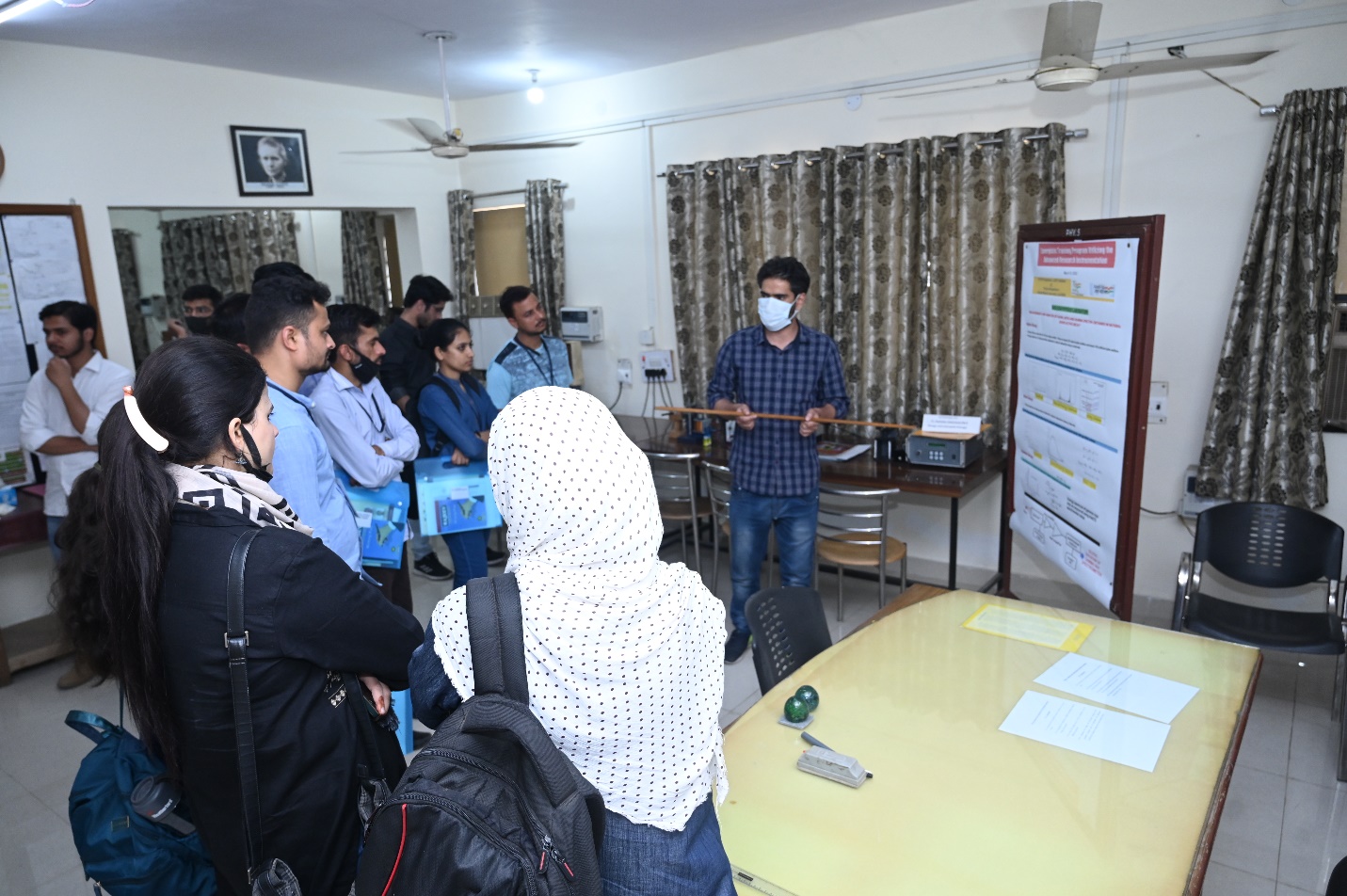 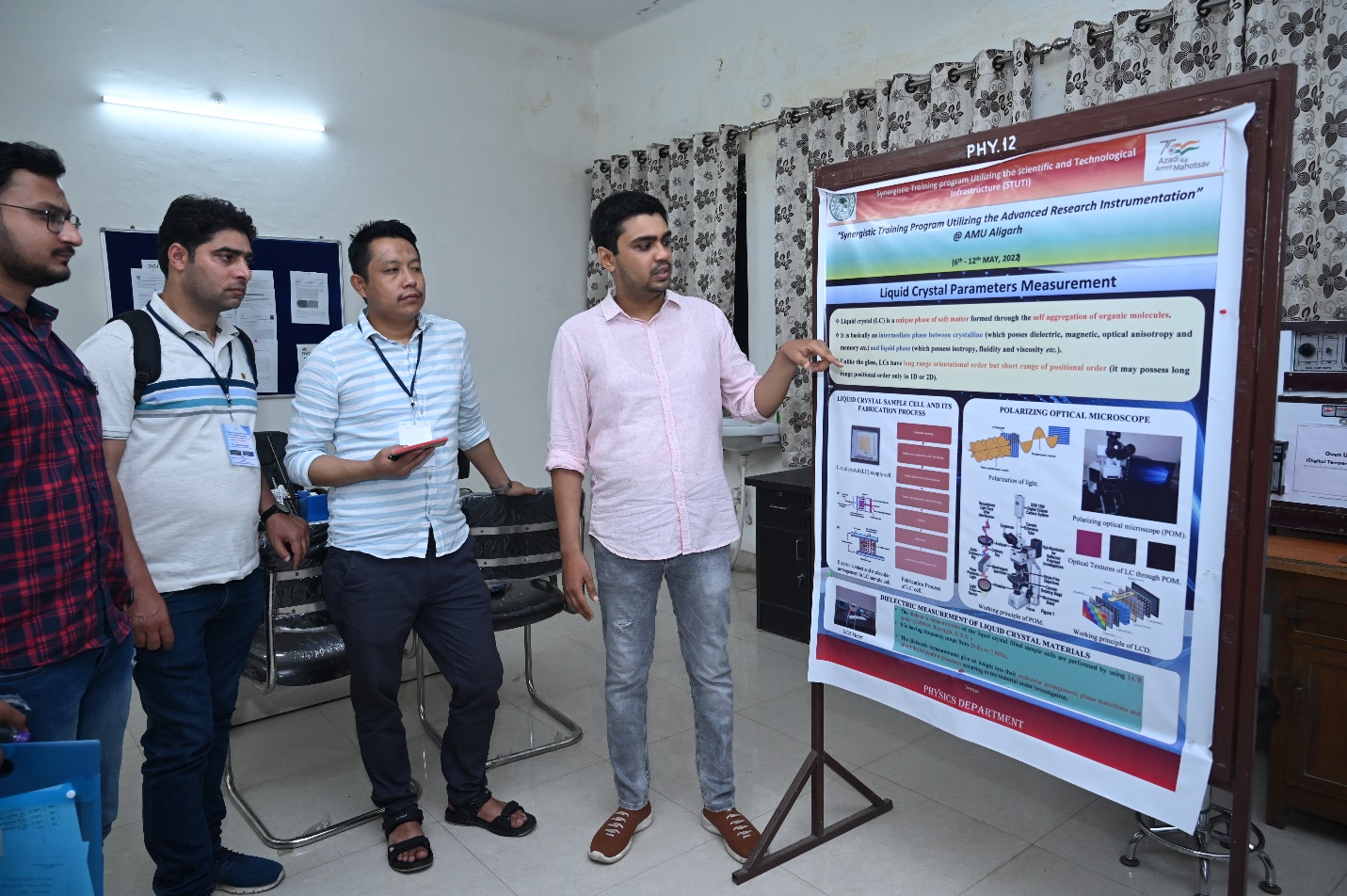 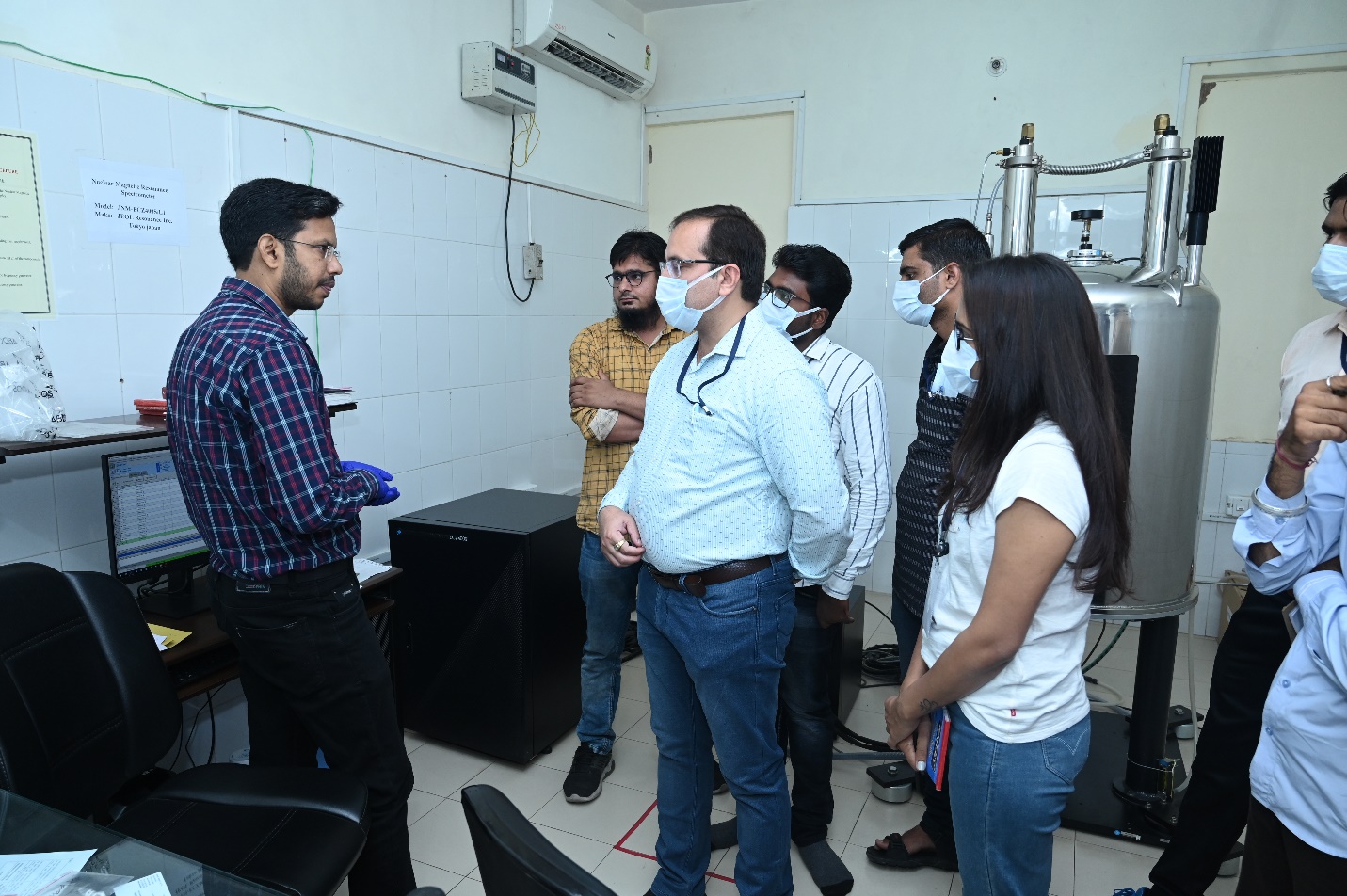 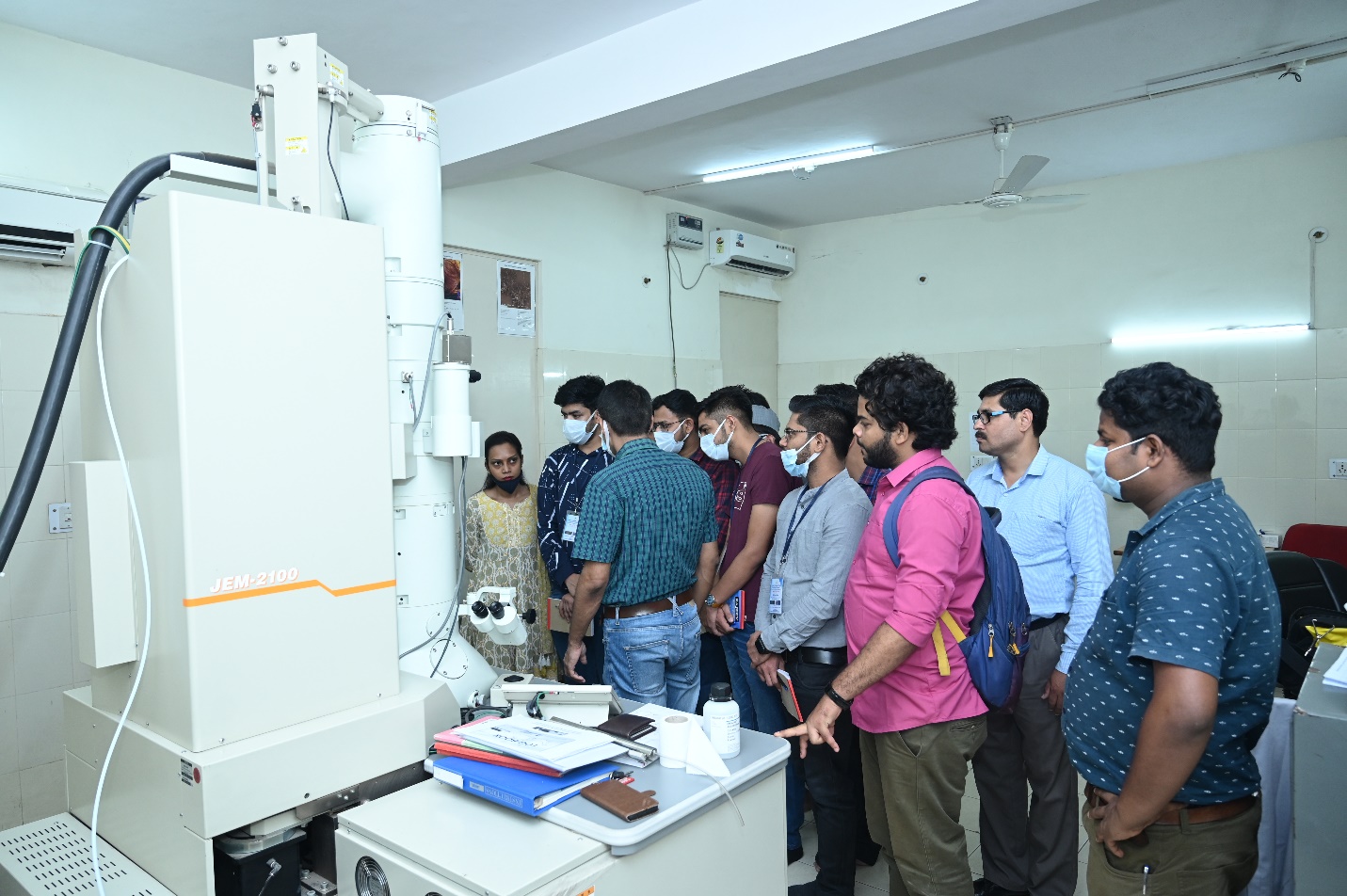 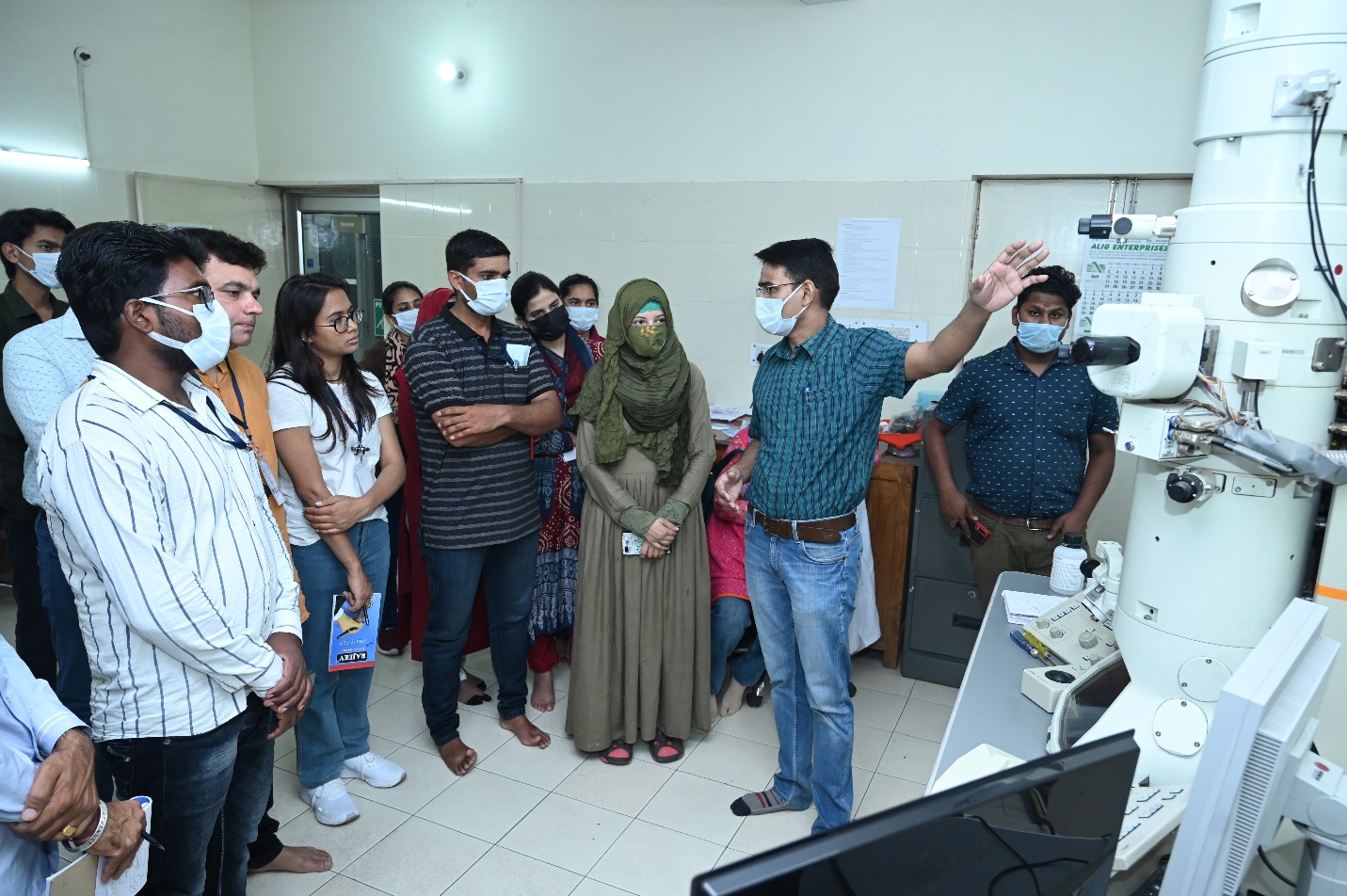 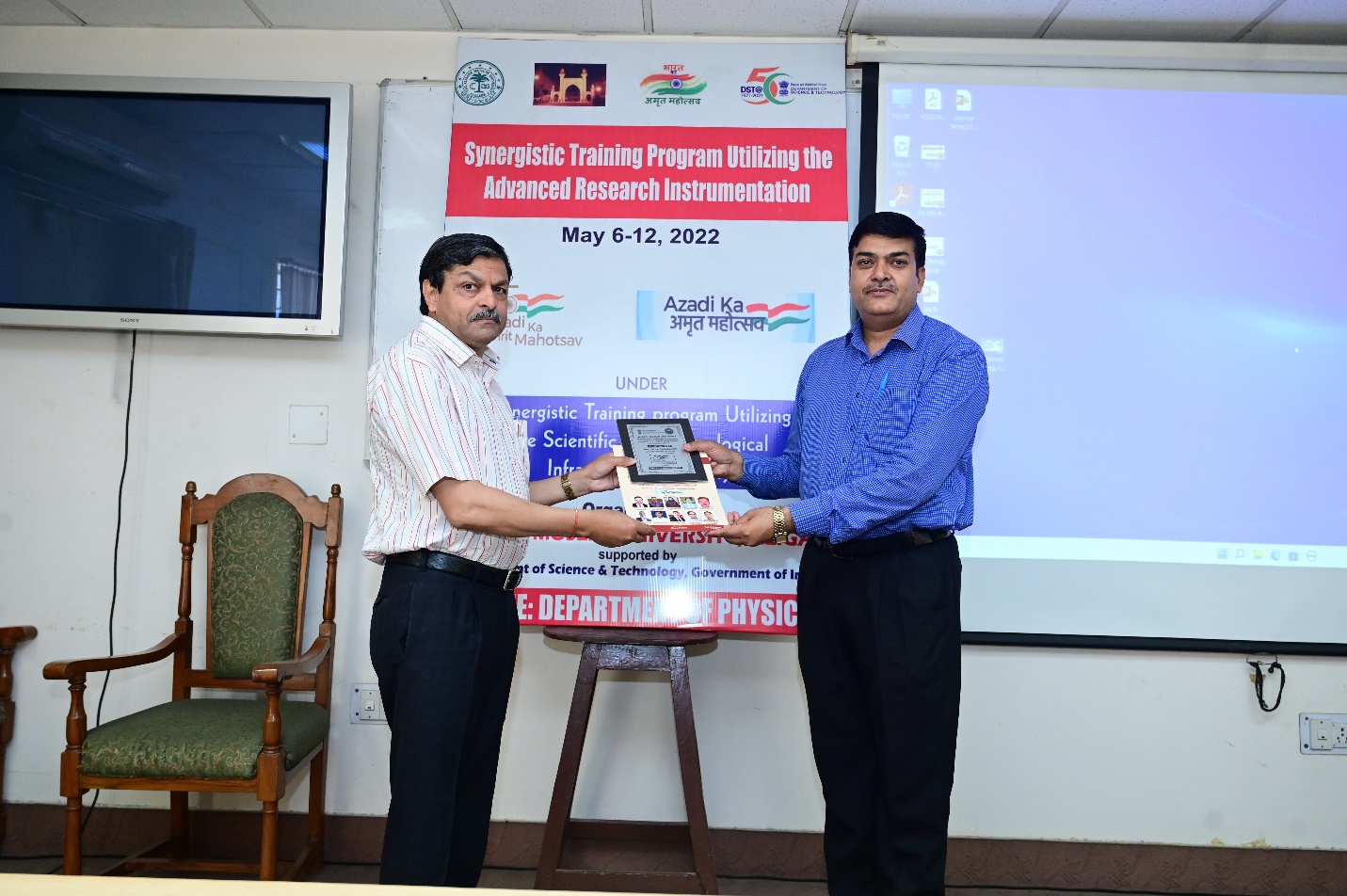 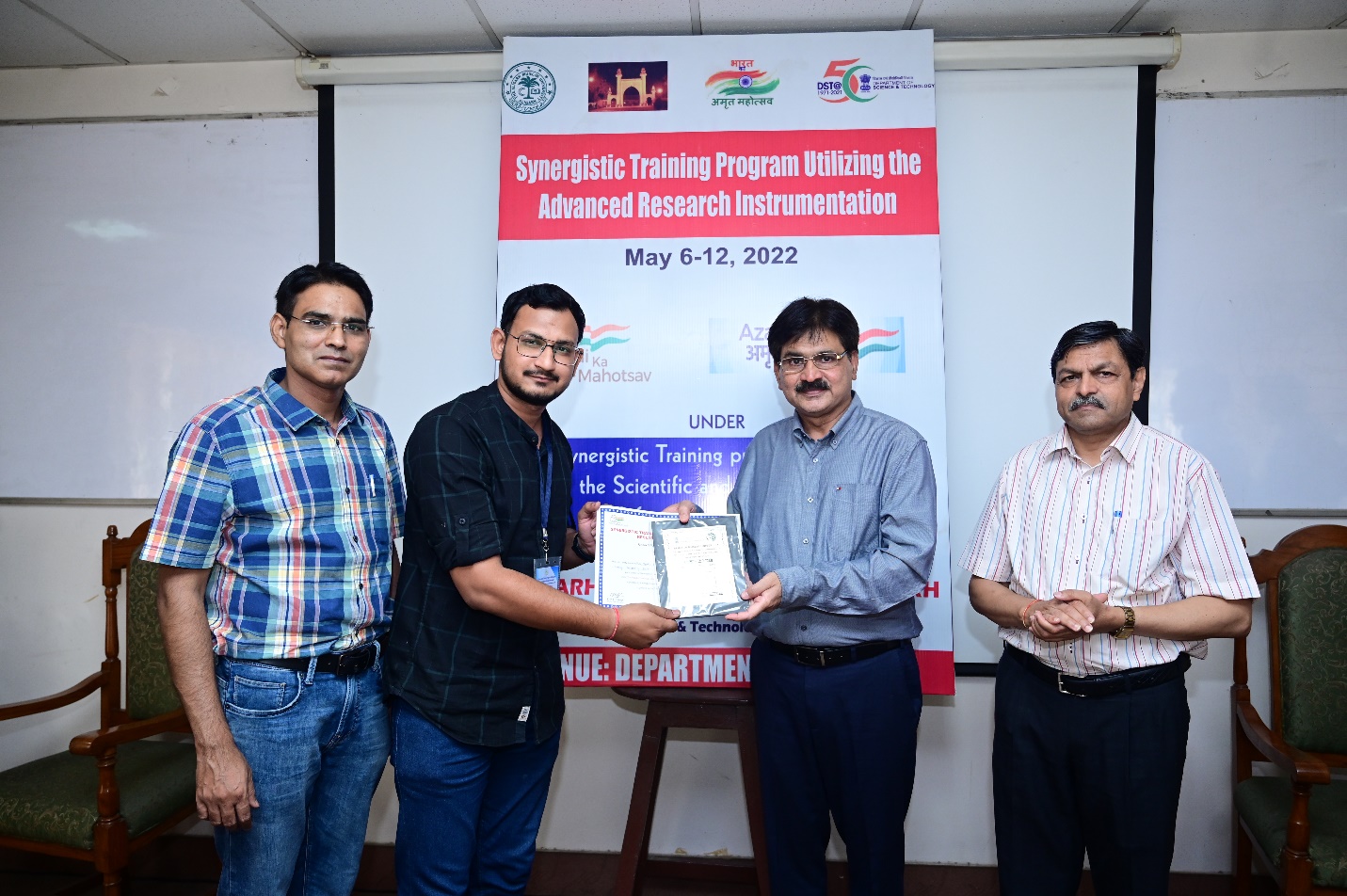 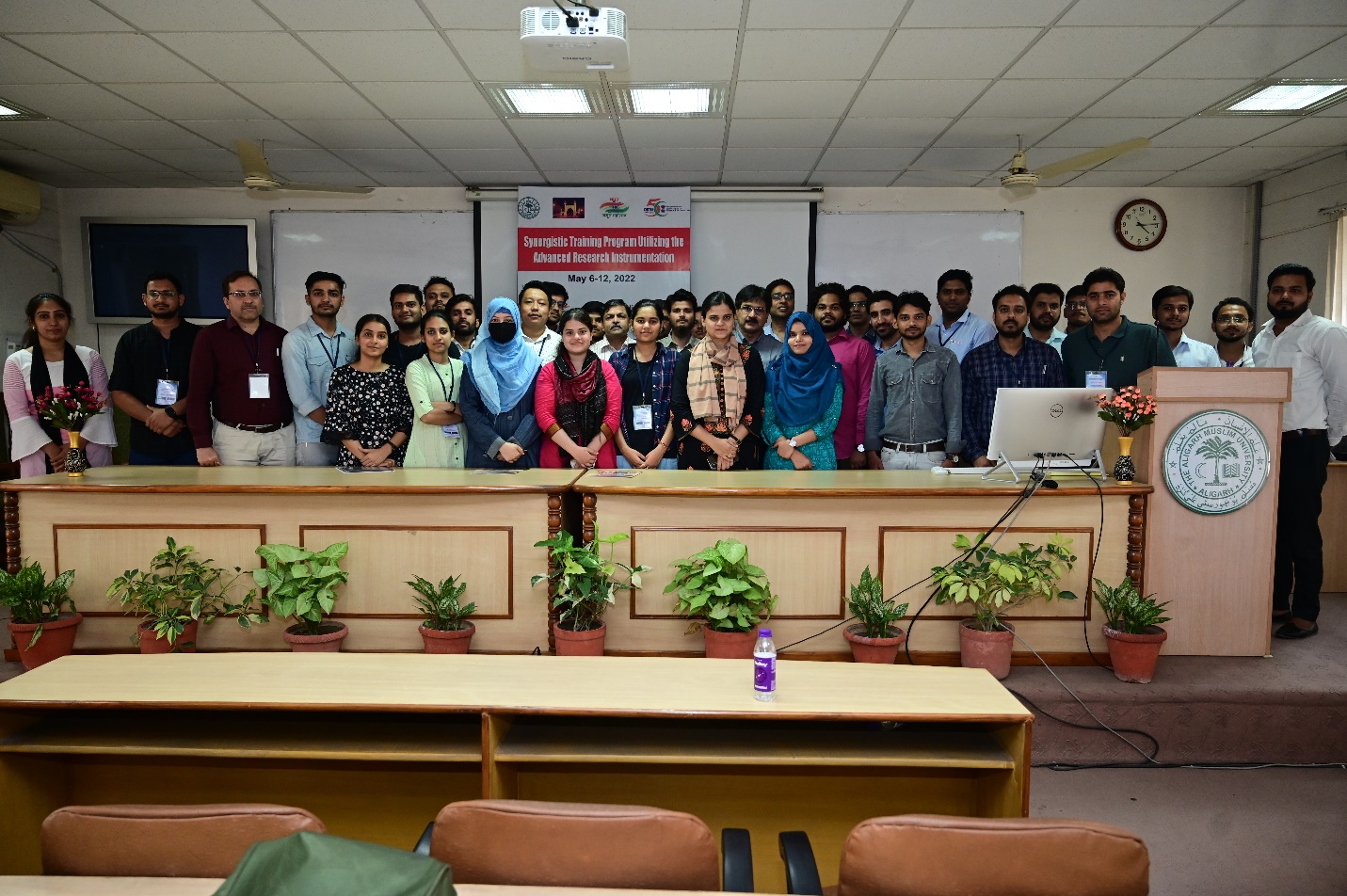 